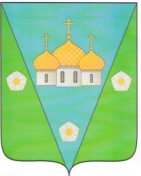 АДМИНИСТРАЦИЯ МУНИЦИПАЛЬНОГО ОБРАЗОВАНИЯ«ЗАОСТРОВСКОЕ»ПОСТАНОВЛЕНИЕ24 января 2023 г.									                № 3                                             д. Большое АнисимовоОб утверждении Порядка проведения отбора дворовых территорий многоквартирных домов и общественных территорий для формированияадресного перечня на проведение работ по благоустройству в 2023 году на территории муниципального образования «Заостровское»В соответствии с Федеральным законом от 6 октября 2003 года №131-ФЗ «Об общих принципах организации местного самоуправления в Российской Федерации», муниципальной программой муниципального образования «Заостровское» «Формирование современной городской среды» в муниципальном образовании «Заостровское» на 2018-2024 годы», утвержденной Постановлением администрации муниципального образования «Заостровское» от 04 октября 2017 года № 110 в целях повышения уровня благоустройства, создания комфортной и современной территории муниципального образования «Заостровское», администрация муниципального образования п о с т а н о в л я е т:1.Утвердить порядок проведения отбора дворовых территорий многоквартирных домов для формирования адресного перечня дворовых территорий на проведение работ по благоустройству в 2023 году на территории муниципального образования «Заостровское» согласно Приложению № 1 к настоящему постановлению.2.Утвердить порядок проведения отбора общественных территорий для формирования адресного перечня общественных территорий на проведение работ по благоустройству в 2023 году на территории муниципального образования «Заостровское» согласно Приложению № 2 к настоящему постановлению.3.Опубликовать настоящее постановление в Информационном Вестнике муниципального образования Заостровское».4. Настоящее постановление вступает в силу с момента подписания.5.Контроль за исполнением настоящего постановления  оставляю за собой.Глава муниципального образования						А.К. АлимовПРИЛОЖЕНИЕ № 1к постановлению администрации                                                                                 муниципального образования«Заостровское»от «24» января 2023 г. № 3            ПОРЯДОКпроведения отбора дворовых территорий многоквартирных домовдля формирования адресного перечня дворовых территорийна проведение работ по благоустройству в 2023 году на территории муниципального образования «Заостровское»1.	Настоящий Порядок проведения отбора дворовых территорий многоквартирных домов для формирования адресного перечня дворовых территорий на проведение работ по благоустройству в 2023 году на территории муниципального образования «Заостровское» (далее – Порядок), определяет условия и критерии отбора дворовых территорий многоквартирных домов (далее – отбор дворовых территорий МКД) для формирования адресного перечня дворовых территорий на проведение работ по благоустройству дворовых территорий в муниципальном образовании «Заостровское» (далее по тексту – перечень дворовых территорий).Перечень дворовых территорий формируется из числа дворовых территорий многоквартирных домов (далее – МКД), претендующих 
на получение бюджетных средств и принявших участие в отборе дворовых территорий МКД.2. Основные понятия, используемые в настоящем Порядке:организатор отбора дворовых территорий МКД – Управление по инфраструктурному развитию и муниципальному хозяйству администрации муниципального образования «Приморский муниципальный район», который отвечает за организацию и проведение отбора дворовых территорий МКД (далее – Организатор отбора);кандидат на участие в отборе – физическое или юридическое лицо, уполномоченное общим собранием собственников помещений в многоквартирном доме от их имени готовить и участвовать в отборе дворовых территорий МКД;заявка – заявка на участие в отборе дворовых территорий МКД для формирования адресного перечня на проведение работ по благоустройству дворовых территорий в муниципальном образовании «Заостровское» по форме, указанной в Приложении № 1 к настоящему Порядку;акт обследования дворовой территории МКД – документ, составленный по форме, указанной в Приложении № 2 к настоящему Порядку, на основании осмотра дворовых территорий, подписанный уполномоченным представителем управляющей организации (товарищества собственников жилья, жилищного или иного специализированного потребительского кооператива), а также заверенный уполномоченным лицом администрации муниципального образования соответствующего территориального округа.дизайн-проект – проект благоустройства общественной территории, в который включается текстовое и визуальное описание проекта благоустройства, в том числе концепция проекта и перечень (в том числе визуализированный) элементов благоустройства, предполагаемых к размещению на соответствующей территории. Требования к составу и содержанию дизайн-проекта по благоустройству дворовой территории указаны в приложении № 6 к настоящему Порядку.3. Для участия в отборе дворовых территорий МКД участники отбора должны выполнить следующие условия:3.1. Собственниками помещений в МКД осуществлен выбор способа управления многоквартирным домом.3.2. Проведено обследование дворовой территории МКД, составлен и заверен представителем администрации муниципального образования территориального округа акт обследования дворовой территории.3.3. Общим собранием собственников помещений в многоквартирном доме принято решение об участии в отборе дворовых территорий МКД 
на проведение работ по благоустройству дворовых территорий, 
в том числе:дано согласие на проведение работ по благоустройству на земельном участке;принято решение о назначении лица, уполномоченного на подачу заявки для участия в отборе;принято решение об утверждении дизайн-проекта благоустройства;принято решение об обязательном финансовом соучастии собственников помещений в части реализации работ минимального и дополнительного перечня работ по благоустройству. Доля финансового участия собственников помещений в многоквартирном доме в реализации мероприятий по благоустройству дворовой территории в рамках минимального и дополнительного перечня работ по благоустройству дворовых территорий должна составлять не менее 5% от стоимости мероприятий по благоустройству дворовой территории из минимального перечня выполняемых работ (включая стоимость услуги по проведению технического контроля выполняемых работ, стоимость разработки проектно-сметной документации, стоимость проверки достоверности определения сметной стоимости работ по благоустройству) и не менее 20% стоимости мероприятий из дополнительного перечня выполняемых работ;принято решение об определении уполномоченных лиц из числа собственников помещений в многоквартирном доме для участия 
в обследовании дворовой территории, приемке выполненных работ 
по благоустройству дворовой территории многоквартирного дома, в том числе подписании соответствующих актов приемки выполненных работ 
и актов приема-передачи объектов внешнего благоустройства для 
их последующего содержания, а также для согласования проектно-сметной документации заинтересованными сторонами и получения положительного заключения о достоверности определения сметной стоимости работ 
по благоустройству; принято решение о включении после выполнения работ объектов благоустройства в состав общего имущества в многоквартирном доме, принадлежащего собственникам помещений на праве общей долевой собственности; принято решение об обязательном последующем содержании 
и текущем ремонте объектов внешнего благоустройства на дворовой территории, выполненных в рамках реализации мероприятий муниципальной программы, за счет средств собственников и нанимателей помещений 
в МКД;определена необходимость выполнения видов работ минимального перечня видов работ по благоустройству дворовых территорий МКД. Общее собрание собственников помещений в МКД правомочно (имеет кворум), если в нем приняли участие собственники помещений в данном доме или их представители, обладающие более чем пятьюдесятью процентами голосов от общего числа голосов. Указанные в пункте 3.3 настоящего Порядка решения принимаются большинством голосов от общего числа голосов собственников помещений в многоквартирном доме, принимающих участие в общем собрании собственников помещений в многоквартирном доме, и оформляются протоколом по форме, указанной в приложении № 3 к настоящему Порядку.4. Если предлагаемая для благоустройства территория ограничена несколькими многоквартирными домами, то уполномоченным лицом формируется и подается одна заявка от всех прилегающих МКД. При этом условия участия должны быть выполнены каждым МКД с приложением документов, определенных настоящим Порядком.5. Благоустройству в рамках реализации приоритетного национального проекта «Формирование современной городской среды» на территории муниципального образования «Заостровское» не подлежат следующие дворовые территории: дома признаны в установленном Правительством Российской Федерации порядке аварийными и подлежащими сносу или реконструкции; дома, которые расположены на не сформированных и не поставленных на кадастровый учет земельных участках.6. Участники отбора готовят извещения о проведении отбора дворовых территорий МКД, которые подлежат размещению на официальных информационном сайте муниципального образования «Заостровское».7.	Кандидат на участие в отборе формирует пакет документов 
в соответствии с пунктом 8 настоящего Порядка и направляет его в адрес администрации муниципального образования «Заостровское» (участнику отбора) по месту нахождения дворовой территории, планируемой к благоустройству, в письменном или электронном виде в срок, установленный в сообщении о проведении отбора дворовых территорий. Заявка регистрируется специалистом администрации муниципального образования «Заостровское», который делает отметку в журнале регистрации заявок и на заявке о получении такой заявки с указанием даты и времени ее получения. Журнал регистрации заявок должен быть пронумерован, прошит и скреплен печатью администрации муниципального образования сельского поселения.Срок подачи заявок должен составлять не менее 10 календарных дней 
с момента опубликования извещения о проведении отбора на сайте участника отбора.Все листы заявки и прилагаемые документы на участие в отборе дворовых территорий МКД должны быть прошиты и пронумерованы. Заявка должна быть скреплена печатью кандидата отбора (для юридических лиц при наличии печати) и подписана уполномоченным лицом кандидата отбора.8. К заявке прилагаются следующие документы:1) заверенные копии протоколов общего собрания собственников помещений в МКД, оформленные в соответствии с требованиями Жилищного кодекса Российской Федерации, с принятыми решениями:о выборе способа управления МКД,об участии в отборе дворовых территорий МКД на проведение работ 
по благоустройству дворовых территорий;об утверждении дизайн-проекта благоустройства;об обязательном финансовом соучастии собственников помещений в части реализации работ минимального и дополнительного перечня работ по благоустройству. Доля финансового участия собственников помещений в многоквартирном доме в реализации мероприятий по благоустройству дворовой территории в рамках минимального и дополнительного перечня работ по благоустройству дворовых территорий должна составлять не менее 5% от стоимости мероприятий по благоустройству дворовой территории из минимального перечня выполняемых работ (включая стоимость услуги по проведению технического контроля выполняемых работ, стоимость разработки проектно-сметной документации, стоимость проверки достоверности определения сметной стоимости работ по благоустройству) и не менее 20% стоимости мероприятий из дополнительного перечня выполняемых работ;о включении после выполнения работ объектов благоустройства в состав общего имущества в многоквартирном доме, принадлежащего собственникам помещений на праве общей долевой собственности; об обязательном последующем содержании 
и текущем ремонте объектов внешнего благоустройства на дворовой территории, выполненных в рамках реализации мероприятий муниципальной программы, за счет средств собственников и нанимателей помещений 
в МКД;об определении уполномоченных лиц из числа собственников помещений для участия в обследовании дворовой территории, приемке выполненных работ по благоустройству дворовой территории многоквартирного дома, в том числе подписании соответствующих актов приемки выполненных работ.2) выписка из технического паспорта МКД 
с указанием срока эксплуатации жилых домов;3) акт обследования дворовых территорий МКД, составленный по форме согласно приложению № 2 к настоящему Порядку. Акт обследования дворовой территории в обязательном порядке должен содержать отметку уполномоченного должностного лица администрации муниципального образования соответствующего сельского поселения;4) копия документа, удостоверяющего личность для претендента 
на участие в отборе – физического лица;5) копии устава, свидетельства о государственной регистрации и 
о постановке на налоговый учет для участника отбора – юридического лица;6) утвержденный главой администрации муниципального образования соответствующего сельского поселения дизайн-проект благоустройства;7) пояснительная записка о планируемых мероприятиях и видах работ по благоустройству дворовой территории в соответствии с приложением № 6 к настоящему Порядку;8) копия кадастровой выписки для земельного(-ых) участка(-ов), на котором (-ых) расположены многоквартирный дом и дворовая территория;9) проектно-сметная документация, положительное заключение государственной экспертизы (при отсутствии необходимости государственной экспертизы проектной документации – положительное заключение о проверке достоверности определения сметной стоимости мероприятий по благоустройству дворовых территорий). 9. В отношении одной дворовой территории МКД может быть подана только одна заявка на участие в отборе.10. Каждая заявка на участие в отборе регистрируется отдельно. 11.	Заявки, поступившие после установленного срока, не рассматриваются и возвращаются заявителю.12. Администрация МО «Заостровское» не позднее двух календарных дней после истечения срока представления заявок направляет в Управление по инфраструктурному развитию и муниципальному хозяйству администрации МО «Приморский муниципальный район»	а) перечень поступивших заявок, составленный по форме:	б) поступившие заявки (оригиналы на бумажном носителе и материалы в электронном виде).13. Отбор представленных заявок проводит общественная комиссия по реализации приоритетного национального проекта «Формирование комфортной городской среды» в муниципальном образовании «Приморский муниципальный район» (далее – общественная комиссия) посредством оценки заявок на участие в отборе дворовых территорий МКД по балльной системе исходя из содержания и значимости критериев отбора дворовых территорий МКД для формирования адресного перечня дворовых территорий на проведение работ по благоустройству дворовых территорий в муниципальном образовании «Заостровское», установленному Порядку.Использование иных критериев оценки заявок не допускается.14. Общественная комиссия рассматривает заявки на участие в отборе на соответствие требованиям, установленным настоящим Порядком, о чем составляется протокол рассмотрения и оценки заявок на участие в отборе (далее – протокол оценки), в котором в обязательном порядке оцениваются заявки всех участников отбора, с указанием набранных ими баллов и порядковых номеров, присвоенных участникам отбора по количеству набранных баллов и предельного объема финансирования.Меньший порядковый номер присваивается кандидату на участие 
в отборе, набравшему большее количество баллов.В случае если кандидаты на участие в отборе набирают одинаковое количество баллов, меньший порядковый номер присваивается участнику отбора, заявка на участие в отборе от которого поступила ранее других.В результате оценки представленных заявок осуществляется формирование адресного перечня общественных территорий из кандидатов на участие в отборе в порядке очередности, в зависимости от присвоенного порядкового номера в порядке возрастания.Общественная комиссия может проводить проверку данных, предоставленных участниками отбора, путем визуального осмотра при выезде на общественную территорию.Протокол оценки подписывается председателем и секретарем общественной комиссии и размещается на странице  организатора отбора общественных территорий  на официальном информационном  майте администрации МО «Приморский муниципальный район» в течение трех рабочих дней с момента его подписания.15. Заявки на участие в отборе отклоняются общественной комиссией 
в следующих случаях:- предоставление заявок с нарушением сроков, установленных настоящим Порядком;- предоставление пакета документов не в полном объеме;- невыполнение участником отбора условий, установленных настоящим Порядком;- предоставление недостоверных сведений.- представленный протокол собрания собственников помещений содержит в себе некорректные сведения, в соответствии с которыми невозможно провести бальную оценку заявки- собственниками  помещений не принято решение о минимальном размере софинансирования работ по благоустройству или принято решение о софинансирования работ по благоустройству в размере менее, чем минимальный 16.Отбор признается несостоявшимся в случаях, если-отклонены  все заявки  на участие в отборе-не подано ни одной заявки на участие в отборе-подана только одна на участие в отборе17. В случае если по окончании срока подачи заявок на участие 
в отборе подана только одна заявка на участие в отборе, общественная комиссия признает отбор несостоявшимся и рассматривает указанную заявку.Если заявка соответствует требованиям и условиям настоящего Порядка, общественная территория включается в адресный перечень общественных территорий, подлежащих благоустройству.18. В случае признания отбора несостоявшимся либо в случае, если заявок по благоустройству общественных территорий, соответствующих установленным требованиям и прошедшим одобрение комиссии поступит на сумму большую нежели предусмотрено программой, общественная комиссия формирует отдельный перечень таких заявок для их первоочередного включения в муниципальную программу благоустройства на 2018 - 2024 годы либо для финансирования в 2023 году. ___________В администрацию муниципального образования «Заостровское» _______________________________________от _____________________________________(наименование кандидата на участие в отборе)ЗАЯВКАна участие в отборе дворовых территорий многоквартирных домовдля формирования адресного перечня на проведение работпо комплексному благоустройству дворовых территорий в 2023 годуна территории муниципального образования «Заостровское» Дата: 	населенный пунктМестонахождение кандидата на участие в отборе (юридический адрес и почтовый адрес, место жительства): ________________________________________________________________________________ ИНН, КПП, ОГРН (для юридического лица): ________________________________________________________________________________ Паспортные данные (для физического лица): _________________________________________ Номер контактного телефона (факса): _______________________________________________ Изучив Порядок проведения отбора дворовых территорий многоквартирных домов для формирования адресного перечня дворовых территорий на проведение работ по комплексному благоустройству дворовых территорий в 2023 году на территории муниципального образования " Заостровское ", ___________________________________ ________________________________________________________________________________ (наименование кандидата на участие в отборе) в лице ___________________________________________________________________________ (наименование должности и Ф.И.О., подписавшего заявку) изъявляет желание участвовать в отборе дворовых территорий многоквартирных домов. Предлагаем включить _____________________________________________________ (вид работ, адрес территории многоквартирного дома) Дополнительно сообщаем, что дворовая территория прошла в 2017 (2018 - 2022) году отбор дворовых территорий МКД, но в рамках муниципальной программы проведены работы не в полном объеме, который был указан в заявке. Не было выполнено следующее: ________________________________________________________________________________ ________________________________________________________________________________ (виды работ, объем работ) В случае если наша дворовая территория будет отобрана / не отобрана для выполнения работ по комплексному благоустройству дворовой территории в 2020 году в рамках муниципальной программы "Формирование современной городской среды на территории муниципального образования "Заостровское", просим вас письменно уведомить уполномоченного представителя собственников помещений: _________________________________________________________________________________ (Ф.И.О. представителя, адрес) К настоящей заявке прилагаются документы на __________ л. Должность _____________________________________________________________(подпись, фамилия, имя, отчество лица, подписавшего заявку)2ОПИСЬ ДОКУМЕНТОВ, ПРИЛАГАЕМЫХ К ЗАЯВКЕ НА УЧАСТИЕ В ОТБОРЕ (представляется в обязательном порядке)Заявка зарегистрирована: __________________________________________________(адрес регистрации заявки)"___"_______________20___ года в ___________час. __________мин. ___________________________________________________________         (наименование должности)____________ /_________________/        (подпись)        (расшифровка подписи)_______________АКТобследования дворовой территории многоквартирных домов"__" ______________ 20__ года                                                                     населенный пунктНаименование участника отбора (Ф.И.О.): _____________________________________________________________________________________________________________________произвели обследование дворовой территории многоквартирного дома, расположенного по адресу: Обследованием на месте установлены следующие дефекты:Представители собственников жилья:______________  ____________________        (подпись)                      (Ф.И.О.)Представитель управляющей организации (ТСЖ, ЖК, ЖСПК):______________  ____________________        (подпись)                      (Ф.И.О.)____________ФОРМА ПРОТОКОЛАобщего собрания собственников помещений в многоквартирном домеПротокол № _______общего собрания собственников помещений в многоквартирном доме, расположенном 
на территории муниципального образования «Заостровское» по адресу: Архангельская                              область, Приморский район,________________________________________ _____________________________________________________________________________проводимого в форме общего собрания в очной форме "__" ___________________ 20__ г.Инициатор проведения общего собрания собственников помещений:___________________________________________________________________________(наименование юридического лица, инициатора общего собранияили Ф.И.О. членов инициативной группы,___________________________________________________________________________№ их жилых помещений)Форма проведения общего собрания – очная.Время проведения _______________________.Место проведения _______________________.Общее количество голосов собственников помещений в многоквартирном доме – ________ голосов.Общая площадь многоквартирного дома – ________.Площадь многоквартирного дома, находящаяся в собственности граждан, – ____.Площадь многоквартирного дома, находящаяся в собственности юридических лиц, – _________.Площадь многоквартирного дома, находящаяся в государственной (муниципальной) собственности, – _________.Всего присутствовало собственников (представителей собственников), обладающих _______ % голосов от общего количества голосов.На собрание приглашены:___________________________________________________________________________(указываются Ф.И.О. лиц, приглашенных участвовать в собрании (например, Ф.И.О. представителей управляющей организации), а также реквизиты документа, подтверждающего личность или полномочия приглашенных и представителей)Кворум – __________________________ (указать имеется/не имеется)Общее собрание собственников помещений – _____________________________________ (указать правомочно/не правомочно)Повестка дня: 1. Выбор председателя общего собрания, секретаря общего собрания, состава счетной комиссии общего собрания. 2. Об участии в отборе дворовых территорий многоквартирных домов для формирования адресного перечня дворовых территорий многоквартирных домов на проведение работ по комплексному благоустройству дворовых территорий в 2023 году в рамках муниципальной программы "Формирование современной городской среды на территории муниципального образования «Заостровское» (далее – обор дворовых территорий многоквартирных домов). 3. О согласовании проведения работ по благоустройству на земельном участке. 4. Об определении уполномоченного лица на подачу заявки для участия в отборе дворовых территорий многоквартирных домов. 5. Об утверждении дизайн – проекта объектов благоустройства дворовой территории и видов планируемых работ. 6. Об обязательном финансовом участии собственников помещений в многоквартирном доме в реализации мероприятий по благоустройству дворовой территории в соответствии с Порядком финансового участия заинтересованных лиц в реализации мероприятий по благоустройству дворовых территорий многоквартирных домов муниципального образования «Заостровское». Доля финансового участия собственников помещений в реализации мероприятий по благоустройству дворовой территории в рамках минимального и дополнительного перечня работ по благоустройству дворовых территорий должна составлять не менее 5% от стоимости мероприятий по благоустройству дворовой территории из минимального перечня выполняемых работ (включая стоимость услуги по проведению технического контроля выполняемых работ, стоимость разработки проектно-сметной документации, стоимость проверки достоверности определения сметной стоимости работ по благоустройству) и не менее 20% стоимости мероприятий из дополни-тельного перечня выполняемых работ. 7. Об определении уполномоченных лиц из числа собственников помещений для участия в обследовании дворовой территории, приемке выполненных работ по благоустройству дворовой территории многоквартирного дома, в том числе подписании соответствующих актов приемки выполненных работ и актов приема-передачи объектов внешнего благоустройства для их последующего содержания, а также для согласования проектно-сметной документации заинтересованными сторонами и получения положительного заключения достоверности сметной стоимости по благоустройству. 8. О включении после выполнения работ объектов благоустройства в состав общего имущества в многоквартирном доме, принадлежащего собственникам помещений в многоквартирном доме на праве общей долевой собственности. 9. Об обязательном последующем содержании и текущем ремонте объектов внешнего благоустройства на дворовой территории, выполненных в рамках мероприятий муниципальной программы «Формирование современной городской среды» на территории муниципального образования «Заостровское», за счет платы за содержание жилого помещения, вносимой собственниками и нанимателями помещений в многоквартирном доме. 10. О выборе лица, уполномоченного обратиться с заявлением о выдаче разрешения на размещение элементов благоустройства.11. Об определении необходимости выполнения видов работ минимального перечня видов работ по благоустройству дворовых территорий многоквартирных домов. 12. Об определении места хранения протокола решения общего собрания. 1. По первому вопросу повестки дня: Предлагаются кандидатуры председателя общего собрания, секретаря общего собрания, состав счетной комиссии (Ф.И.О.), голосование по списку (по кандидатурам). По первому вопросу повестки дня слушали: ________________________________________________________________________________ (Ф.И.О., содержание сообщения/выступления/доклада) Голосовали (по каждой кандидатуре): за _________, против _________, воздержались _________. Решение по первому вопросу повестки дня – _________________________________________ (указать принято/не принято) Общее собрание постановляет избрать: председателем собрания __________________________________________________________ (Ф.И.О.) секретарем собрания _____________________________________________________________ (Ф.И.О.) счетную комиссию в количестве ___________ человек в составе: ________________________________________________________________________________ ________________________________________________________________________________ ________________________________________________________________________________ ________________________________________________________________________________ (Ф.И.О.) 2. По второму вопросу повестки дня: С информацией о проведении отбора дворовых территорий многоквартирных домов для формирования адресного перечня на проведение работ по комплексному благоустройству дворовых территорий в 2023 году в рамках муниципальной программы "Формирование современной городской среды на территории муниципального образования «Заостровское» с привлечением средств федерального, областного и местного бюджетов, выступил _______________________________________________________________________________. Выступающий представил присутствующим информацию: о техническом состоянии дворовой территории многоквартирного дома; о потребности в проведении благоустройства дворовой территории многоквартирного дома, в том числе о необходимости ремонта дворовых проездов, установке малых архитектурных форм и т.д. Также необходимо собственникам помещений принять к сведению, что функции заказчика по выполнению работ по благоустройству дворовой территории и проведение торгов по отбору подрядной организации будет осуществлять Администрация муниципального образования «Заостровское»В прениях по второму вопросу повестки дня выступили: ________________________________________________________________________________ ________________________________________________________________________________ ________________________________________________________________________________ (Ф.И.О. собственников/представителей собственников) Вопрос поставлен на голосование: Результаты голосования: ЗА __________ м2 __________ % ПРОТИВ __________ м2 __________ % ВОЗДЕРЖАЛИСЬ __________ м2 __________ % Решение по второму вопросу принято/не принято. Решение по второму вопросу: По результатам обсуждения принято/не принято решение об участии в отборе дворовых территорий многоквартирных домов для формирования адресного перечня дворовых территорий на проведение работ по комплексному благоустройству дворовых территорий в 2023 году в рамках муниципальной программы "Формирование современной городской среды на территории муниципального образования «Заостровское».3. По третьему вопросу повестки дня: О согласовании проведения работ по благоустройству на земельном участке выступил _______________________________________________________________________________, который внес предложение о согласовании собственниками помещений проведения работ по благоустройству на земельном участке. В прениях по третьему вопросу повестки дня выступили: ________________________________________________________________________________ ________________________________________________________________________________ ________________________________________________________________________________ (Ф.И.О. собственников/представителей собственников) Вопрос поставлен на голосование: Результаты голосования: ЗА __________ м2 __________ % ПРОТИВ __________ м2 __________ % ВОЗДЕРЖАЛИСЬ __________ м2 __________ % Решение по третьему вопросу принято/не принято. Решение по третьему вопросу: По результатам обсуждения принято / не принято решение о согласовании проведения работ по благоустройству на земельном участке. 4. По четвертому вопросу повестки дня: По вопросу определения уполномоченного лица на подачу заявки для участия в отборе дворовых территорий многоквартирных домов, выступил _____________________________,                                                                                             (Ф.И.О. собственников/представителей собственников) который внес предложение по вопросу определения представителя собственников помещений, уполномоченного подать заявку на участие в отборе дворовых территорий многоквартирных домов. Предложена кандидатура: ________________________________________________________________________________ В прениях по четвертому вопросу повестки дня выступили: ________________________________________________________________________________ ________________________________________________________________________________ ________________________________________________________________________________ (Ф.И.О. собственников/представителей собственников) Вопрос поставлен на голосование: Результаты голосования: ЗА __________ м2 __________ % ПРОТИВ __________ м2 __________ % ВОЗДЕРЖАЛИСЬ __________ м2 __________ % Решение по четвертому вопросу принято/не принято. Решение по четвертому вопросу: По результатам обсуждения определить уполномоченным лицом от собственников помещений многоквартирного дома на подачу заявки для участия в отборе дворовых территорий многоквартирных домов: ________________________________________________________________________________ 5. По пятому вопросу повестки дня: По вопросу утверждения дизайн – проекта объектов благоустройства дворовой территории и видов планируемых работ выступил ____________________________________, который внес предложение по вопросу утверждения схемы размещения объектов благоустройства дворовой территории. Наименование видов работ: __________________________________________________ (перечислить) В прениях по пятому вопросу повестки дня выступили: ________________________________________________________________________________ ________________________________________________________________________________ ________________________________________________________________________________ (Ф.И.О. собственников/представителей собственников) Вопрос поставлен на голосование: Результаты голосования: ЗА __________ м2 __________ % ПРОТИВ __________ м2 __________ % ВОЗДЕРЖАЛИСЬ __________ м2 __________ % Решение по пятому вопросу принято/не принято. Решение по пятому вопросу: По результатам обсуждения принято / не принято решение об утверждении схемы размещения объектов благоустройства дворовой территории (обязательное приложение к протоколу), видов планируемых работ и согласовании схемы размещения объектов департаментом градостроительства Администрации муниципального образования «Заостровское»6. По шестому вопросу повестки дня: С информацией об обязательном финансовом участии собственников помещений в реализации мероприятий по благоустройству дворовой территории в соответствии с Порядком финансового участия заинтересованных лиц в реализации мероприятий по благоустройству дворовых территорий многоквартирных домов муниципального образования «Заостровское» выступил _______________________ _________________________________, указал, что доля финансового участия собственников помещений в реализации мероприятий по благоустройству дворовой территории в рамках минимального перечня работ по благоустройству дворовых территорий должна составлять не менее 5% от стоимости мероприятий по благоустройству дворовой территории (включая стоимость услуги по проведению технического контроля выполняемых работ, стоимость разработки проектно-сметной документации, стоимость проверки достоверности определения сметной стоимости работ по благоустройству) и не менее 20% стоимости мероприятий в рамках дополнительного перечня работ по благоустройству дворовой территории и предложил ______________________________________________________________________ _______________________________________________________________________________. В прениях по шестому вопросу повестки дня выступили: ________________________________________________________________________________ ________________________________________________________________________________ ________________________________________________________________________________ (Ф.И.О. собственников/представителей собственников) Вопрос поставлен на голосование: Результаты голосования: ЗА __________ м2 __________ % ПРОТИВ __________ м2 __________ % ВОЗДЕРЖАЛИСЬ __________ м2 __________ % Решение по шестому вопросу принято/не принято. Решение по шестому вопросу: По результатам обсуждения принято / не принято решение обеспечить долю финансового участия собственников помещений в многоквартирном доме в реализации мероприятий по благоустройству дворовой территории в размере ______% от стоимости мероприятий по благоустройству дворовой территории (выполняемые работы относятся к видам работ из минимального перечня работ по благоустройству дворовых территорий многоквартирных домов) и в размере ______% от стоимости мероприятий по благоустройству дворовой территории (выполняемые работы относятся к видам работ из дополнительного перечня работ по благоустройству дворовых территорий многоквартирных домов). 7. По седьмому вопросу повестки дня: По вопросу об определении уполномоченных лиц из числа собственников помещений для участия в обследовании дворовой территории многоквартирного дома, приемке выполненных работ по благоустройству дворовой территории, в том числе подписании соответствующих актов приемки выполненных работ, актов приема-передачи объектов внешнего благоустройства для их последующего содержания, а также для согласования проектно-сметной документации заинтересованными сторонами и получения положи-тельного заключения достоверности сметной стоимости работ по благоустройству, выступил __________________________________, который внес предложение по вопросу определения уполномоченных представителей собственников помещений. Предложены кандидатуры: ________________________________________________________________________________________________________________________________________________________________________________________________________________________________________________ В прениях по данному вопросу повестки дня выступили: ________________________________________________________________________________ ________________________________________________________________________________ ________________________________________________________________________________ (Ф.И.О. собственников/представителей собственников) Вопрос поставлен на голосование: Результаты голосования: ЗА __________ м2 __________ % ПРОТИВ __________ м2 __________ % ВОЗДЕРЖАЛИСЬ __________ м2 __________ % Решение по седьмому вопросу принято/не принято. Решение по седьмому вопросу: По результатам обсуждения определены уполномоченные лица от собственников помещений многоквартирного дома для участия в обследовании дворовой территории, приемке выполненных работ по благоустройству дворовой территории, в том числе подписании соответствующих актов приемки выполненных работ, актов приема-передачи объектов внешнего благоустройства для их последующего содержания, а также для согласования проектно-сметной документации заинтересованными сторонами и получения положи-тельного заключения достоверности сметной стоимости работ по благоустройству: ________________________________________________________________________________________________________________________________________________________________________________________________________________________________________________ 8. По восьмому вопросу повестки дня: По вопросу о необходимости включения после выполнения работ объектов благоустройства в состав общего имущества в многоквартирном доме, принадлежащего собственникам помещений в многоквартирном доме на праве общей долевой собственности, выступил _______________________________________________________________________. Выступающий предложил ___________________________________________________ _______________________________________________________________________________________________________________________________________________________________. В прениях по восьмому вопросу повестки дня выступили: ________________________________________________________________________________ ________________________________________________________________________________ ________________________________________________________________________________ (Ф.И.О. собственников/представителей собственников) Вопрос поставлен на голосование: Результаты голосования: ЗА __________ м2 __________ % ПРОТИВ __________ м2 __________ % ВОЗДЕРЖАЛИСЬ __________ м2 __________ % Решение по восьмому вопросу принято/не принято. Решение по восьмому вопросу: По результатам обсуждения принято/не принято решение о включения после выполнения работ объектов благоустройства, расположенных на земельном участке, сформированном и поставленном на государственный кадастровый учет для эксплуатации многоквартирного дома, в состав общего имущества в многоквартирном доме. 9. По девятому вопросу повестки дня: По вопросу об обязательном последующем содержании и текущем ремонте объектов внешнего благоустройства на дворовой территории, выполненных в рамках мероприятий муниципальной программы "Формирование современной городской среды на территории муниципального образования «Заостровское», за счет платы за содержание жилого помещения, вносимой собственниками и нанимателями помещений в многоквартирном доме, выступил _________________________________________________________________. Выступающий предложил ___________________________________________________ _______________________________________________________________________________________________________________________________________________________________. В прениях по девятому вопросу повестки дня выступили: ________________________________________________________________________________ ________________________________________________________________________________ ________________________________________________________________________________ (Ф.И.О. собственников/представителей собственников) Вопрос поставлен на голосование: Результаты голосования: ЗА __________ м2 __________ % ПРОТИВ __________ м2 __________ % ВОЗДЕРЖАЛИСЬ __________ м2 __________ % Решение по девятому вопросу принято/не принято. Решение по девятому вопросу: По результатам обсуждения принято / не принято решение об обязательном последующем содержании и текущем ремонте объектов внешнего благоустройства на дворовой территории, выполненных в рамках мероприятий муниципальной программы "Формирование современной городской среды на территории муниципального образования «Заостровское», за счет платы за содержание жилого помещения, вносимой собственниками и нанимателями помещений в многоквартирном доме. 10. По десятому вопросу повестки дня: О выборе лица, уполномоченного обратиться с заявлением о выдаче разрешения на размещение элементов благоустройства._______________________________________________________________________________. Выступающий предложил ___________________________________________________ _______________________________________________________________________________________________________________________________________________________________. В прениях по десятому вопросу повестки дня выступили: ________________________________________________________________________________ ________________________________________________________________________________ ________________________________________________________________________________ (Ф.И.О. собственников/представителей собственников) Вопрос поставлен на голосование: Результаты голосования: ЗА __________ м2 __________ % ПРОТИВ __________ м2 __________ % ВОЗДЕРЖАЛИСЬ __________ м2 __________ % Решение по девятому вопросу принято / не принято. Решение по девятому вопросу: По результатам обсуждения принято / не принято решение уполномочить ________________________________________________________________________________ (ФИО, управляющая организация, товарищество собственников недвижимости) на обращение с заявлением о выдаче разрешения на размещение элементов благоустройства в департамент градостроительства Администрации муниципального образования «Заостровское», согласно утвержденной схеме размещения объектов благоустройства на дворовой территории. 11. По одиннадцатому вопросу повестки дня: Об определении необходимости выполнения видов работ минимального перечня видов работ по благоустройству дворовых территорий многоквартирных домов. В прениях по одиннадцатому вопросу повестки дня выступили: ________________________________________________________________________________ ________________________________________________________________________________ ________________________________________________________________________________ (Ф.И.О. собственников/представителей собственников) 11.1. Вопрос поставлен на голосование: Выполнение вида работ минимального перечня видов работ по благоустройству дворовых территорий многоквартирных домов "Ремонт дворовых проездов" в соответствии с необходимостью и по результатам инвентаризации. Результаты голосования: ЗА __________ м2 __________ % ПРОТИВ __________ м2 __________ % ВОЗДЕРЖАЛИСЬ __________ м2 __________ % Решение по вопросу 11.1 принято / не принято. Решение по вопросу 11.1: По результатам обсуждения принято / не принято решение о выполнении вида работ минимального перечня видов работ по благоустройству дворовых территорий многоквартирных домов "Ремонт дворовых проездов" в соответствии с необходимостью и по результатам инвентаризации. 11.2. Вопрос поставлен на голосование: Выполнение вида работ минимального перечня видов работ по благоустройству дворовых территорий многоквартирных домов "Обеспечение освещения дворовых территорий" в соответствии с необходимостью и по результатам инвентаризации. Результаты голосования: ЗА __________ м2 __________ % ПРОТИВ __________ м2 __________ % ВОЗДЕРЖАЛИСЬ __________ м2 __________ % Решение по вопросу 11.2 принято / не принято. Решение по вопросу 11.2: По результатам обсуждения принято / не принято решение о выполнении вида работ минимального перечня видов работ по благоустройству дворовых территорий многоквартирных домов "Обеспечение освещения дворовых территорий" в соответствии с необходимостью и по результатам инвентаризации. 11.3. Вопрос поставлен на голосование: Выполнение вида работ минимального перечня видов работ по благоустройству дворовых территорий многоквартирных домов "Установка скамеек" в соответствии с необходимостью и по результатам инвентаризации. Результаты голосования: ЗА __________ м2 __________ % ПРОТИВ __________ м2 __________ % ВОЗДЕРЖАЛИСЬ __________ м2 __________ % Решение по вопросу 11.3 принято / не принято. Решение по вопросу 11.3: По результатам обсуждения принято / не принято решение о выполнении вида работ минимального перечня видов работ по благоустройству дворовых территорий многоквартирных домов "Установка скамеек" в соответствии с необходимостью и по результатам инвентаризации. 11.4. Вопрос поставлен на голосование: Выполнение вида работ минимального перечня видов работ по благоустройству дворовых территорий многоквартирных домов "Установка урн" в соответствии с необходимостью и по результатам инвентаризации. Результаты голосования: ЗА __________ м2 __________ % ПРОТИВ __________ м2 __________ % ВОЗДЕРЖАЛИСЬ __________ м2 __________ % Решение по вопросу 11.4 принято / не принято. Решение по вопросу 11.4: По результатам обсуждения принято / не принято решение о выполнении вида работ минимального перечня видов работ по благоустройству дворовых территорий многоквартирных домов "Установка урн" в соответствии с необходимостью и по результатам инвентаризации. 12. По двенадцатому вопросу повестки дня. Об определении места хранения протокола общего собрания. По вопросу выступил _______________________________________________________ и предложил определить место хранения протокола общего собрания ____________________ _______________________________________________________________________________. Вопрос поставлен на голосование. Результаты голосования: ЗА __________ м2 __________ % ПРОТИВ __________ м2 __________ % ВОЗДЕРЖАЛИСЬ __________ м2 __________ % Решение по двенадцатому вопросу принято/не принято. Решение по двенадцатому вопросу: ________________________________________________________________________________________________________________________________________________________________________________________________________________________________________________ По результатам обсуждения принято / не принято решение об определении места хранения протокола общего собрания _______________________________________________ _______________________________________________________________________________. Председатель собрания _______________(подпись) ____________________________ (Ф.И.О.) Секретарь собрания _______________(подпись) ____________________________ (Ф.И.О.) Приложения к протоколу общего собрания от __________________ № ________: 1. Реестр собственников помещений в многоквартирном доме (представителей собственников) на ______ листах. 2. Сообщение о проведении общего собрания собственников помещений на ______ листах. 3. Реестр вручения собственникам помещений извещений о проведении общего собрания на ______ листах. 4. Список регистрации собственников помещений, присутствовавших на общем собрании. 5. Доверенности представителей собственников помещений в количестве _______ штук. 6. Лист регистрации собственников помещений, присутствовавших на общем собрании на ______ листах. 7. Схема размещения объектов благоустройства. КРИТЕРИИотбора дворовых территорий многоквартирных домовдля формирования адресного перечня дворовых территорийна проведение работ по благоустройству в муниципальном образовании «Заостровское»** В случае представления заявки от двух и более многоквартирных домов, оценка заявки по данному критерию проводится по среднему количеству баллов, приходящихся на один дом. Минимальный переченьвидов работ по благоустройству дворовых территориймногоквартирных домовРемонт дворовых проездов. Обеспечение освещения дворовых территорий. Установка скамеек. Установка урн. Дополнительный переченьвидов работ по благоустройству дворовых территориймногоквартирных домовПроезд к территориям, прилегающим к многоквартирным домам. Обустройство тротуаров, мостовых (в том числе тротуарной плиткой). Установка бордюрных камней. Установка песочниц. Установка качелей. Устройство гостевой стоянки (автомобильные парковки). Освещение детских и спортивных площадок. Оборудование детской (игровой) площадки. Оборудование спортивной площадки. Озеленение территории (деревья, кустарники, клумбы). Устройство газонов. Газонные ограждения, декоративные ограждения для клумб. Обрезка деревьев и кустов. Уборка сухостойных деревьев. Демонтаж хозяйственных построек (в том числе сараев) и строительство сараев. Отсыпка дворовой территории (выравнивание) щебнем, песчано-гравийной смесью. Устройство хозяйственно-бытовых площадок для установки контейнеров-мусоросборников Устройство площадок для выгула животных. Устройство велопарковок. Иные виды работ. СОСТАВ И СОДЕРЖАНИЕ ДИЗАЙН-ПРОЕКТАпо благоустройству дворовой территории Текстовая часть - пояснительная записка.Технико-экономические показатели (в составе пояснительной записки или на чертежах), необходимые для определения объемов работ по благоустройству, в том числе:площадь территории благоустройства, площади площадок дворового благоустройства;площадь тротуаров, пешеходных дорожек;площадь проездов;площадь озеленения;площади участков временного хранения личного автотранспорта жителей; иные показатели.Схема благоустройства наиболее посещаемой муниципальной территории общего пользования (рекомендуемый масштаб схемы 1:500), на которой отображаются:новые проезжие части, тротуары, пешеходные дорожки;новые участки оборудования мест временного хранения личного автотранспорта жителей;участки ремонта (восстановления разрушенных) тротуаров, проезжих частей, дорожек и площадок различного назначения, в том числе участки(ов) временного хранения личного автотранспорта жителей;территории, подлежащие озеленению, в том числе обозначение мест организации газонов (посев трав), участков посадки зеленых насаждений (деревьев, кустарников);места установки (размещения) малых архитектурных форм – оборудование площадок (для игр детей, для отдыха (скамьи, урны и т.п.), спортивных, хозяйственно-бытовых, а также опор (конструкций) наружного освещения);площадки для выгула животных;размещение носителей информации (при необходимости); устройство ограждений (при необходимости устройства таковых);временные и аварийные строения и сооружения, подлежащие разборке, демонтажу (при наличии таковых).Разбивочный чертеж с соответствующими размерными привязками, выполненный на актуализированной (при наличии) топооснове в М 1:500.Чертежи (схемы) на отдельные (типовые и (или) индивидуальные) элементы благоустройства, малые архитектурные формы, опоры (конструкции) наружного освещения.Экспликация зданий и сооружений, ведомости зеленых насаждений, типов покрытий, малых архитектурных форм и переносимых изделий.3-D визуализация в цвете для более полного, реалистичного восприятия жителями предлагаемых дизайн-проектом решений (желательно). Иные схемы, чертежи при необходимости.ПОРЯДОК проведения отбора общественных территорий для формирования адресного перечня общественных территорийна проведение работ по благоустройству в 2023 году на территории муниципального образования «Заостровское»1.Общие положения.1.1.	Настоящий Порядок проведения отбора общественных территорий для формирования адресного перечня общественных территорий 
на проведение работ по благоустройству в 2023 году на территории 
муниципального образования «Заостровское» (далее – Порядок), определяет условия и критерии отбора общественных территорий (далее – отбор общественных территорий) для формирования адресного перечня общественных территорий на проведение работ по благоустройству общественных территорий в муниципальном образовании «Заостровское» (далее по тексту – перечень общественных территорий).1.2. Перечень общественных территорий формируется из числа общественных территорий, претендующих на получение бюджетных средств и принявших участие в отборе общественных территорий.1.3. Оценка заявок осуществляется по критериям, установленным настоящим Порядком согласно Приложению №4.1.4. Оценка заявок проводится общественной комиссией по рассмотрению  и оценки предложений граждан о включении в Программу общественной территории (далее – Комиссия).1.5. В настоящем Порядке используются следующие основные понятия 
и определения:организатор отбора общественных территорий МКД – Управление по инфраструктурному развитию и муниципальному хозяйству администрации МО «Приморский муниципальный район», который отвечает за организацию и проведение отбора общественных территорий (далее – Организатор отбора);участник отбора – администрация муниципального образования «Заостровское», организующая прием и регистрацию заявок на участие в отборе от кандидатов на участие в отборе;кандидат на участие в отборе – заинтересованное лицо, уполномоченное общим собранием инициативных лиц от их имени готовить и участвовать в отборе общественных территорий;заявка – заявка на участие в отборе общественных территорий для формирования адресного перечня на проведение работ по благоустройству общественных территорий в муниципальном образовании «Заостровское» по форме, указанной в приложении № 1 к настоящему Порядку;общественные территории – территории, которыми беспрепятственно пользуется неограниченный круг лиц (в том числе площади, улицы, проезды, набережные, скверы, бульвары и прочее)благоустройство территории – совокупность работ и мероприятий, направленных на создание благоприятных, здоровых и эстетических условий жизни населения на территории муниципального образования;озеленение – элемент комплексного благоустройства и ландшафтной организации территории, обеспечивает формирование среды с активным использованием растительных компонентов, а также поддержание ранее созданной или изначально существующей природной среды на территории;дизайн-проект – проект благоустройства общественной территории, 
в который включается текстовое и визуальное описание проекта благоустройства, в том числе концепция проекта и перечень (в том числе визуализированный) элементов благоустройства, предполагаемых 
к размещению на соответствующей территории. Требования к составу 
и содержанию дизайн-проекта по благоустройству общественной территории указаны в приложении №3 к настоящему Порядку.акт обследования общественной территории - документ, составленный по форме, указанной в приложении № 2 к настоящему Порядку, на основании осмотра общественной территории, подписанный представителем некоммерческих организаций, трудовых коллективов или не менее чем тремя участниками инициативной группы.                 2. Порядок подачи документов для участия в отборе	2.1. Благоустройству в рамках реализации Программы подлежат общественные территории (парки, скверы, бульвары и т.п.), нуждающиеся в благоустройстве и с высокой степенью готовности к завершению работ по благоустройству в соответствующем году.	2.2.Организатор отбора  готовит сообщение о проведении отбора общественной территории, которое подлежит размещению на официальных информационных сайтах муниципального образования «Приморский муниципальный район» и сельских поселений Приморского района, в социальной сети «В Контакте».	2.3.Кандидат на участие в отборе формирует пакет документов 
в соответствии с пунктом 2.4. настоящего Порядка и направляет его в адрес администрации муниципального образования «Заостровское» (участнику отбора) по месту нахождения общественной территории, планируемой к благоустройству, в письменном или электронном виде в срок, установленный в сообщении о проведении отбора общественных территорий. Заявка регистрируется специалистом администрации, который делает отметку в журнале регистрации заявок и на заявке о получении такой заявки с указанием даты и времени ее получения. Журнал регистрации заявок должен быть пронумерован, прошит и скреплен печатью администрации 
муниципального образования.Срок подачи заявок должен составлять не менее 30 календарных дней 
с момента опубликования извещения о проведении отбора на сайте участника отбора.Все листы заявки и прилагаемые документы на участие в отборе общественных территорий должны быть прошиты и пронумерованы. Заявка должна быть скреплена печатью кандидата отбора (для юридических лиц при наличии печати) и подписана уполномоченным лицом кандидата отбора.
2.4. К заявке прилагаются следующие документы:1) протокол общественного обсуждения общественной территории с принятыми решениями:о включении общественной территории в муниципальную программу; об утверждении дизайн-проекта благоустройства общественной территории;об утверждении перечня работ по благоустройству общественной территории;форма и доля финансового и (или) трудового участия заинтересованных лиц в реализации мероприятий по благоустройству общественной территории (в случае, если субъектом Российской Федерации принято решение о таком участии);об определении представителя (представителях) заинтересованных лиц, уполномоченных на представление заявки, в обследовании общественной территории, участие в контроле, 
в том числе промежуточном, и приемке выполненных работ по благоустройству общественной территории, в том числе подписании соответствующих актов приемки выполненных работ.2) акт обследования общественной территорий;3) копия документа, удостоверяющего личность для претендента 
на участие в отборе – физического лица;4) копии устава, свидетельства о государственной регистрации и 
о постановке на налоговый учет для участника отбора – юридического лица;5) утвержденный главой администрации муниципального образования соответствующего сельского поселения дизайн-проект благоустройства;6) пояснительная записка о планируемых мероприятиях и видах работ по благоустройству общественной территории;7) проектно-сметная документация, положительное заключение государственной экспертизы (при отсутствии необходимости государственной экспертизы проектной документации – положительное заключение о проверке достоверности определения сметной стоимости мероприятий по благоустройству общественной территорий). 8) письма поддержки населения или протокол инициативной группы.2.5. От имени некоммерческих организаций, трудовых коллективов, инициативных групп выступает представитель соответствующей организации, определенный протоколом общего собрания.В протоколе инициативной группы либо общего собрания некоммерческой организации или трудового коллектива, содержится следующая информация:- о включении общественной территории в муниципальную программу; -об утверждении дизайн-проекта благоустройства общественной территории;- о представителе (представителях) заинтересованных лиц, уполномоченных на представление заявки, а также на участие в контроле, 
в том числе промежуточном, и приемке работ по благоустройству общественной территории.2.6. Каждая заявка на участие в отборе регистрируется отдельно.Заявки, поступившие после установленного срока, не рассматриваются, регистрируются и возвращаются участнику отбора.	2.7. Администрация МО «Заостровское» не позднее двух календарных дней после истечения срока представления заявок направляет в Управление по инфраструктурному развитию и муниципальному хозяйству администрации МО «Приморский муниципальный район»	а) перечень поступивших заявок, составленный по форме:	б) поступившие заявки (оригиналы на бумажном носителе и материалы в электронном виде).3.Порядок рассмотрения и оценки предложений3.1. Отбор представленных  заявок проводит общественная комиссия посредством оценки заявок на участие в отборе общественных территорий по балльной системе исходя из содержания и значимости критериев отбора общественных территорий для формирования адресного перечня общественных территорий на проведение работ по благоустройству общественных территорий в муниципальном образовании «Приморский муниципальный район», указанных в приложении № 4 к настоящему Порядку. Использование иных критериев оценки заявок не допускается.3.2. Общественная комиссия рассматривает заявки на участие в отборе на соответствие требованиям, установленным настоящим Порядком, о чем составляется протокол рассмотрения и оценки заявок на участие в отборе (далее – протокол оценки), в котором в обязательном порядке оцениваются заявки всех участников отбора, с указанием набранных ими баллов и порядковых номеров, присвоенных участникам отбора по количеству набранных баллов и предельного объема финансирования.Меньший порядковый номер присваивается кандидату на участие 
в отборе, набравшему большее количество баллов.В случае если кандидаты на участие в отборе набирают одинаковое количество баллов, меньший порядковый номер присваивается участнику отбора, заявка на участие в отборе от которого поступила ранее других.В результате оценки представленных заявок осуществляется формирование адресного перечня общественных территорий из кандидатов на участие в отборе в порядке очередности, в зависимости от присвоенного порядкового номера в порядке возрастания.Общественная комиссия может проводить проверку данных, предоставленных участниками отбора, путем визуального осмотра при выезде на общественную территорию.Протокол оценки подписывается председателем и секретарем общественной комиссии и размещается на странице  организатора отбора общественных территорий  на официальном информационном  майте администрации МО «Приморский муниципальный район» в течение трех рабочих дней с момента его подписания.3.3. Заявки на участие в отборе отклоняются общественной комиссией 
в следующих случаях:- предоставление заявок с нарушением сроков, установленных настоящим Порядком;- предоставление пакета документов не в полном объеме;- невыполнение участником отбора условий, установленных настоящим Порядком;- предоставление недостоверных сведений.3.4. В случае если по окончании срока подачи заявок на участие 
в отборе подана только одна заявка на участие в отборе, общественная комиссия признает отбор несостоявшимся и рассматривает указанную заявку.Если заявка соответствует требованиям и условиям настоящего Порядка, общественная территория включается в адресный перечень общественных территорий, подлежащих благоустройству.3.5. В случае признания отбора несостоявшимся либо в случае, если заявок по благоустройству общественных территорий, соответствующих установленным требованиям и прошедшим одобрение комиссии поступит на сумму большую нежели предусмотрено программой, общественная комиссия формирует отдельный перечень таких заявок для их первоочередного включения в муниципальную программу благоустройства на 2018 - 2024 годы либо для финансирования в 2023 году. Заявка на участие в отборе общественных территорий для формирования адресного перечня на проведение работ по благоустройству в 2023 году на территории муниципального образования « Заостровское »в _администрацию МО «Заостровское »,(наименование Уполномоченного органа)изучив Порядок проведения отбора общественных территорий для формирования адресного перечня общественных территорийна проведение работ по благоустройству общественных территорий в 2023 году на территории МО «Заостровское» _____________________________________________________________________________(наименование участника отбора)в лице _______________________________________________________________________(наименование должности и Ф.И.О., подписавшего заявку)изъявляет желание участвовать в отборе общественных территорий, подлежащих благоустройству и предлагает общественную территорию, расположенную:____________________________________________________(местонахождение общественной территории)К настоящей заявке прилагаются документы согласно описи на ____ л.ОПИСЬ ДОКУМЕНТОВ, ПРИЛАГАЕМЫХ К ЗАЯВКЕ НА УЧАСТИЕ В ОТБОРЕ(представляется в обязательном порядке)Должность _____________________(фамилия, имя, отчество подписавшего заявку)                                          (подпись)М.П.Заявка зарегистрирована«___»_______________20___ годав __________час. __________мин.__________________________________________________________(наименование должности)____________ /_______________________/         (подпись)          (расшифровка подписи)Акт обследования общественной территории «___»_____________ 2023 года                                                                                   Представители некоммерческой организации, трудового коллектива, инициативной группы в составе:_______________________________________________________________________________________________________________________________________________________________________________________________произвели обследование общественной территории, расположенной по адресу: _______________________________________________________________________Обследованием на месте установлены следующие дефекты:Должность ___________________________(фамилия, имя, отчество )                                        (подпись)Должность ___________________________(фамилия, имя, отчество)                                          (подпись)Должность ___________________________(фамилия, имя, отчество)                                          (подпись)Должность ___________________________(фамилия, имя, отчество)                                         (подпись)                                 СОСТАВ И СОДЕРЖАНИЕ ДИЗАЙН-ПРОЕКТАпо благоустройству общественной территории Текстовая часть - пояснительная записка.Технико-экономические показатели (в составе пояснительной записки или на чертежах), необходимые для определения объемов работ по благоустройству, в том числе:площадь территории благоустройства, площади площадок дворового благоустройства;площадь тротуаров, пешеходных дорожек;площадь проездов;площадь озеленения;площади участков временного хранения личного автотранспорта жителей; иные показатели.Схема благоустройства наиболее посещаемой муниципальной территории общего пользования (рекомендуемый масштаб схемы 1:500), на которой отображаются:новые проезжие части, тротуары, пешеходные дорожки;новые участки оборудования мест временного хранения личного автотранспорта жителей;участки ремонта (восстановления разрушенных) тротуаров, проезжих частей, дорожек и площадок различного назначения, в том числе участки(ов) временного хранения личного автотранспорта жителей;территории, подлежащие озеленению, в том числе обозначение мест организации газонов (посев трав), участков посадки зеленых насаждений (деревьев, кустарников);места установки (размещения) малых архитектурных форм – оборудование площадок (для игр детей, для отдыха (скамьи, урны и т.п.), спортивных, хозяйственно-бытовых, а также опор (конструкций) наружного освещения);площадки для выгула животных;размещение носителей информации (при необходимости); устройство ограждений (при необходимости устройства таковых);временные и аварийные строения и сооружения, подлежащие разборке, демонтажу (при наличии таковых).Разбивочный чертеж с соответствующими размерными привязками, выполненный на актуализированной (при наличии) топооснове в М 1:500.Чертежи (схемы) на отдельные (типовые и (или) индивидуальные) элементы благоустройства, малые архитектурные формы, опоры (конструкции) наружного освещения.Экспликация зданий и сооружений, ведомости зеленых насаждений, типов покрытий, малых архитектурных форм и переносимых изделий.3-D визуализация в цвете для более полного, реалистичного восприятия жителями предлагаемых дизайн-проектом решений (желательно). Иные схемы, чертежи при необходимости.КРИТЕРИИотбора общественных территорий для формирования адресного перечня общественных территорийна проведение работ по благоустройству в муниципальном образовании «Заостровское»№ п/пАдрес дворовой территорииДата поступления заявкиВремя поступления заявки (часы, минуты)Ф.И.О. должностного лица, зарегистрировавшего заявку12345ПРИЛОЖЕНИЕ №1к порядку проведения отборадворовых территорий многоквартирных домовдля формирования адресного перечня дворовых территорий на проведение работ по  благоустройству в 2023 году на территориимуниципального образования «Заостровское»№п/пНазвание документаКоличество листов123и т.д.ПРИЛОЖЕНИЕ №2к порядку проведения отборадворовых территорий многоквартирных домовдля формирования адресного перечня дворовыхтерриторий на проведение работ поблагоустройству в 2023 году на территориимуниципального образования «Заостровское»№ п/пНаименование видов работ по благоустройствуОбъемОбъемОтметка о необходимости проведения работ по благо-устройству (заполняется  должностным лицом администрации сельского поселения)№ п/пНаименование видов работ по благоустройствуВсегоВ т.ч. требует ремонтаОтметка о необходимости проведения работ по благо-устройству (заполняется  должностным лицом администрации сельского поселения)Минимальный переченьМинимальный переченьМинимальный переченьМинимальный переченьМинимальный переченьРемонт дворовых проездовОбеспечение освещения дворовых территорийУстановка скамеекУстановка урнСоздание новых детских игровых и спортивных площадокДополнительный перечень (перечислить)Дополнительный перечень (перечислить)Дополнительный перечень (перечислить)Дополнительный перечень (перечислить)Дополнительный перечень (перечислить)Проезд к территориям, прилега-ющим к многоквартирному дому…ПРИЛОЖЕНИЕ №3к порядку проведения отборадворовых территорий многоквартирных домовдля формирования адресногоперечня дворовых территорийна проведение работ по благоустройству в 2023 годуна территории муниципального образования«Заостровское»ПРИЛОЖЕНИЕ № 4к порядку проведения отборадворовых территорий многоквартирных домовдля формирования адресногоперечня дворовых территорийна проведение работ по благоустройству в 2023 годуна территории муниципального образования«Заостровское»№ п/пНаименование критериев отбораКоличество баллов, присваиваемое заявке в соответствии с критерием отбора1.Отсутствие проведения работ по благоустройству на дворовых территория в рамках государственных и муниципальных программ за последние 5 лет202.Количество многоквартирных домов, находящихся на территории, подлежащей благоустройствуКоличество многоквартирных домов, находящихся на территории, подлежащей благоустройству2.1а) 3 и более202.2б) 2152.3в) 1103.Продолжительность эксплуатации общего имущества после ввода в эксплуатацию или последнего капитального ремонта МКДПродолжительность эксплуатации общего имущества после ввода в эксплуатацию или последнего капитального ремонта МКД3.1до 10 лет (включительно)53.2от 10 до 20 лет (включительно)103.3от 20 до 30 лет (включительно)153.4от 30 до 40 лет (включительно)203.5более 40 лет254.Потребность в элементах благоустройства, необходимых для устройства на дворовой территорииПотребность в элементах благоустройства, необходимых для устройства на дворовой территории4.1Потребность в уличном освещении254.2Устройство/ремонт асфальтового покрытия проезжей части дворовой территории204.3Необходимость в детских игровых и спортивных площадках54.4Потребность в установке скамеек, лавочек, урн, беседок, иных элементов благоустройства55.Размер финансового соучастия собственников в проведении мероприятий по благоустройствуРазмер финансового соучастия собственников в проведении мероприятий по благоустройству5.1Финансовое соучастие собственников помещений в части осуществления работ по благоустройству в размере более 10 % от стоимости работ105.2Финансовое соучастие собственников помещений в части осуществления работ по благоустройству размере от 7 до 10 % от стоимости работ75.3Финансовое соучастие собственников помещений в части осуществления работ по благоустройству в размере от 5 до 7 % от стоимости работ56Наличие в составе заявки дизайн-проекта благоустройства дворовой территории, сметной документации с положительным заключением о проверке достоверности определения сметной стоимости мероприятий по благоустройству дворовой территорииНаличие в составе заявки дизайн-проекта благоустройства дворовой территории, сметной документации с положительным заключением о проверке достоверности определения сметной стоимости мероприятий по благоустройству дворовой территории6.136.2Представленная заявка содержит дизайн-проект благоустройства дворовой территории или сметную документацию с положительным заключением о проверке достоверности определения сметной стоимости мероприятий по благоустройству дворовой территории26.3В составе заявки отсутствует дизайн-проект и сметная документация на выполнение работ по благоустройству дворовой территории07Наличие сформированного и поставленного на государственный кадастровый учет земельного участка, на котором расположен многоквартирный дом**Наличие сформированного и поставленного на государственный кадастровый учет земельного участка, на котором расположен многоквартирный дом**7.1Земельный участок, на котором расположен многоквартирный дом, сформирован и поставлен на государственный кадастровый учет, и в границах данного земельного участка предусмотрено выполнить благоустройство дворовой территории 107.2Земельный участок, на котором расположен многоквартирный дом, сформирован и поставлен на государственный кадастровый учет, дворовая территория, подлежащая благоустройству, расположена за пределами границ сформированного для эксплуатации МКД земельного участка.07.3Земельный участок, на котором расположен многоквартирный дом, не сформированЗаявка отклоняетсяПРИЛОЖЕНИЕ №5к порядку проведения отборадворовых территорий многоквартирных домовдля формирования адресногоперечня дворовых территорийна проведение работ по благоустройству в 2023 годуна территории муниципального образования«Заостровское»ПРИЛОЖЕНИЕ №6к порядку проведения отборадворовых территорий многоквартирных домовдля формирования адресногоперечня дворовых территорийна проведение работ по благоустройству в 2023годуна территории муниципального образования«Заостровское»ПРИЛОЖЕНИЕ № 2к постановлению администрации                                                                                 муниципального образования«Заостровское»от «24» января 2023 г. № 3№ п/пАдрес общественной территорииДата поступления заявкиВремя поступления заявки (часы, минуты)Ф.И.О. должностного лица, зарегистрировавшего заявку12345ПРИЛОЖЕНИЕ №1к порядку проведения отбора общественных территорий для формирования адресного перечня общественных территорийна проведение работ по благоустройству в 2023 году на территории МО «Заостровское»№Название документаКоличество листов12и т.д.Наименование элементов благоустройстваТехническое состояниеПримечание1. Проезжая часть2. Тротуар3. Парковка4. Детские, спортивные площадки5. Инженерные сети6. Малые архитектурные формы 7. ПрочееПРИЛОЖЕНИЕ №3к Порядку проведения отбора общественных территорий для формирования адресного перечня общественных территорийна проведение работ по благоустройству в 2023 году на территории МО «Заостровское»ПРИЛОЖЕНИЕ №4к Порядку проведения отбора общественных территорий для формирования адресного перечня общественных территорийна проведение работ по благоустройству в 2023 году на территории МО «Заостровское»№п/пКритерии отбора объектовБальная оценка,балл1Отсутствие проведения работ по благоустройству общественной территории в рамках государственных и муниципальных программ за последние 5 лет202Количество населения, постоянно пользующееся общественной территорииКоличество населения, постоянно пользующееся общественной территории2.1До 1000 человек102.2От 1000 до 3000 человек152.3От 3000 до 5000 человек203Продолжительность эксплуатации общественной территорииПродолжительность эксплуатации общественной территории3.1до 10 лет (включительно)53.2от 10 до 20 лет (включительно)103.3от 20 до 30 лет (включительно)153.4от 30 до 40 лет (включительно)203.5более 40 лет254Потребность в элементах благоустройства общественной территорииПотребность в элементах благоустройства общественной территории4.1Потребность в уличном освещении254.2Устройство/ремонт асфальтового покрытия проезжей части, площадок, пешеходных зон204.3Устройство/ремонт тротуаров 154.4Потребность в установке скамеек, клумб, урн, беседок, иных элементов благоустройства и озеленения104.5Необходимость в детских игровых и спортивных площадках54.6Необходимость устройства парковочных карманов14.7Устройство/ремонт ограждений (заборы, ограды и т.п.)14.8Обрезка деревьев и кустов, уборка сухостойных деревьев15Наличие в составе заявки дизайн-проекта благоустройства общественной территории, сметной документации с положительным заключением о проверке достоверности определения сметной стоимости мероприятий по благоустройству общественной территорииНаличие в составе заявки дизайн-проекта благоустройства общественной территории, сметной документации с положительным заключением о проверке достоверности определения сметной стоимости мероприятий по благоустройству общественной территории5.1Утвержденный дизайн-проект, утверждённый главой администрации сельского поселения35.2Положительное заключение о проверке достоверности определения сметной стоимости мероприятий по благоустройству общественной территории25.3В составе заявки отсутствует дизайн-проект 05.4В составе заявки отсутствует сметная документация на выполнение работ по благоустройству общественной территории0